AGENDA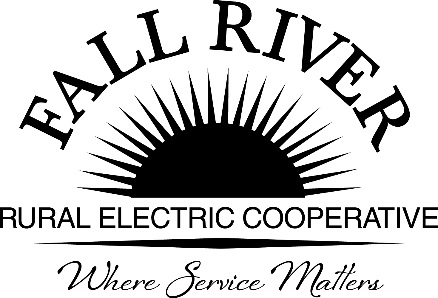 December 19, 2022Fall River Rural Electric Cooperative, Inc. Board of Directors		Regular Board MeetingAshton Main Office1150 N 3400 EAshton, ID 83420Start Time:  10:00 a.m. *Items that need action taken.  Stop Time: 4:00 p.m.Click on the blue boxes below to access “go to” links for items included in packet.10:00 a.m.	1.	Preliminary Call to Order			Determination of Quorum			Invocation – Angie Haws			Pledge of Allegiance10:15 a.m.	2.	*Approval of Agenda10:20 a.m.	3.	* Approval of Minutes for November 21, 2022 (Included in packet)10:25 a.m.	4. 	Milton Geiger, NRTC – System Resiliency and Utility Scale BatteriesGeorg Behrens – Energy Savings Program 5. 	Member Comments –	10:55 a.m.	6.	Financial & Statistical Reports November 30, 2022, Financial Reports (Included in packet)* Accounting change for Grand Targhee Lease (Included in packet)11:10 a.m.	7.	Cooperative Business……………….............................................. Fall River Potential Member Nominating Committee and Nomination ProcessList of Potential Nominating Committee Members (Included in packet)Fall River Nomination Process (Included in packet)Nominating Committee Frequently Asked Questions (Included in packet)Districts Up for Election (Included in packet)Propane – Assignment of Shares for Voting for January Fall River Enterprises Annual Meeting (Included in packet)BPA Issues of InterestPPC Principles for Post 2028 Contracts (Included in packet)AHWM Talking Points (Included in packet)Settlement Agreement and Reserves Distribution Clause Proposal Fall River Letter on Reserves (Included in packet)PPC Letter on Reserves (Included in packet)Willamette Decommissioning one step closer (Included in packet)General Patronage Capital Retirement – Sent December 9th – Member have started receiving checks.* NRTC Voting Delegate (Included in packet)* NRECA Voting Delegate (Included in packet)Expense Form for 2023 and discussion (Included in packet)Updated Board Calendar for 2023 (Included in packet)Board Leadership Program Recognition – Jodi StiehlNoon – Lunch Provided8.	Cooperative Reports Board Reports to include meetings attended; interesting industry articles and trends to discuss9.	*Approval of Consent Agenda (Included in packet)(All matters listed within the Consent Agenda have been distributed to each member of the Board of Directors for reading and study will be considered routine and will be enacted by one motion of the Board. If separate discussion is desired, that item may be removed from the Consent Agenda and placed on the regular agenda by request. Directors please call prior to the meeting.)Approval of Expense VouchersNew Memberships Purchase of Power Agreements Check Report  Safety Report  Early Retirement of Patronage Capital 1:30 p.m.   	10.	Executive Session ………………......................................................PersonnelBusiness Confidential Legal Updates ______________________________________________________________________________2:30 p.m.	11.	Management Discussion Items ……………...............................................Grant County Power Sale Auction and Fall River’s Share of Proceeds (Included in packet)Victor Future Substation Land Purchase Update (Included in packet)Fall River Included with NRECA Consortium Federal Grant Application for Wildfire Mitigation in Island Park Area. (Included in packet)Power Blinks Video -   https://drive.google.com/file/d/1qdCiZGutTfgYlkvQ1JkQwQFF6AXALTy7/view?usp=share_link\Employee Housing Update (Included in packet)Conservation Report (Included in packet)Hydro Facilities Update – (Included in packet)Island Park  BuffaloFelt OperatingChester UpdateIT transition to One Drive and Microsoft Meetings PlatformDonations (Included in packet) Fall River’s Management Report (Included in packet)12.	Reports Board Committees, Meetings, & Member CommentsExecutive Committee Chairman, Georg BehrensAdministrative Committee Chair, Jeff KeayEngineering & Operations, Brent RobsonFinance Chairman, Anna LindstedtPolicy Committee Chairman, Doug Schmier Attorney Rigby’s Report 3:30 p.m.  	13.    2022-2023 Calendar December 19	Policy/Board/HH MtgDecember 25	ChristmasDecember 26	Christmas Observed (Closed)Jan 1	Happy New YearJan 2	New Year’s Observed (Closed)Jan 10-11	ICUA Legislative Conf.(Boise) and Board MtgJan 18	Pre-Audit Conf Call 9amJan 23	Policy/ Propane Shareholder/ Board/HH/ MtgFeb 1-2	PPCFeb 7-8	PNGCFeb 16-17	ICUA Board Mtg. BoiseFeb 20	President’s Day (Closed)Feb 21	Propane Board MtgFeb 27	Admin Comm/Board/HH Mtg4:00 p.m.	14.	Adjournment	FYI........................................................................................... (Included in packet)Thank You’s ArticlesFood Drive in Rexburghttps://www.rexburgstandardjournal.com/news/fall-river-electric-to-conduct-food-drive-in-rexburg/article_cd7d5af0-7104-11ed-bfc3-73f483708053.html	 	EV Charging East Idaho Newshttps://www.eastidahonews.com/2022/12/ev-charging-stations-on-the-rise-locally-amid-federal-push-for-electric-vehicles/